COMUNICATO STAMPAIL PIÚ PRESTIGIOSO PREMIO EUROPEO PER IL PATRIMONIO CULTURALE ASSEGNATO A 24 PROGETTI PROVENIENTI DA 18 PAESI Bruxelles/L'Aia, 25 Maggio 2021La Commissione europea ed Europa Nostra hanno appena annunciato i vincitori dei Premi Europei per il Patrimonio Culturale/ Europa Nostra Awards 2021, il premio dell'UE per il patrimonio culturale finanziato dal programma Europa Creativa. Quest'anno il massimo riconoscimento europeo nel campo del patrimonio é stato assegnato a 24 progetti provenienti da 18 paesi europei: Categoria ConservazioneGare Maritime, Bruxelles, BELGIO		Giardini del Palazzo di Fredensborg, DANIMARCA	Città rupestre di Vardzia, GEORGIAHaus Am Horn, Weimar, GERMANIA Ponte di Plaka, Epiro, GRECIA	18 Ormond Quay Upper, Dublino, IRLANDA	Chiesa lignea del villaggio di Urși, Distretto Vâlcea, ROMANIA Torre di Les Aigües del Besòs, Barcellona, SPAGNAMas de Burot, Riserva Naturale Els Ports, SPAGNA	Categoria RicercaFIBRANET - FIBRes in ANcient European Textiles, DANIMARCA/GRECIAControl Shift - European Industrial Heritage Reuse in Review, GRECIA/PAESI BASSI	ART-RISK - Artificial Intelligence Applied to Preventive Conservation, SPAGNACategoria Impegno Esemplare per il Patrimonio da parte di organizzazioni e individuiFondazione Gjirokastra, ALBANIAComitato tecnico del patrimonio culturale, CIPRORita Bargna, ITALIAGEFAC - Gruppo di Etnografia e Folklore dell'Accademia di Coimbra, PORTOGALLO	Categoria Educazione, Formazione e SensibilizzazioneSeguendo le orme del folklore bulgaro, BULGARIA	Heritage Hubs, FINLANDIA/ITALIA/SERBIA/SPAGNA L’invenzione del coplevole, Trento, ITALIAFeste! In Oriente e in Occidente - La Chiesa della Scuola, Groningen, Groninga, PAESI BASSICentro europeo Solidarność – Mostra Permanente, Danzica, POLONIA	Calce artigianale di Morón, Morón de la Frontera, SPAGNAArcheologia a casa, REGNO UNITO Morus Londinium: Il patrimonio di Londra attraverso gli alberi, REGNO UNITO I vincitori del Premio dell’edizione 2021 sono appena stati annunciati durante un evento live online co-presentato da Mariya Gabriel, Commissaria europea per l'innovazione, la ricerca, la cultura, l'istruzione e la gioventù, e Hermann Parzinger, presidente esecutivo di Europa Nostra. IMPORTANTE: I sostenitori e gli appassionati del patrimonio provenienti da tutto il mondo sono ora incoraggiati a scoprire i vincitori e a votare online per decidere chi vincerà il Public Choice Award di quest'anno. Il vincitore del Public Choice Award sarà annunciato durante la cerimonia degli European Heritage Awards, che avrà luogo nell'autunno di quest'anno. Anche i vincitori del Grand Prix, ognuno dei quali riceverà un premio in denaro di 10.000 euro, saranno resi pubblici in questa occasioneIntervenendo all'evento online, la Commissaria europea Mariya Gabriel ha sottolineato: "I vincitori dei Premi Europei per il Patrimonio Culturale/ Europa Nostra Awards 2021 sono ambasciatori della bellezza del patrimonio in Europa, che si tratti di tradizioni e know-how, architettura mozzafiato o il modo in cui il patrimonio può unire comunità e generazioni. Credo davvero che il successo della conservazione del nostro patrimonio materiale e immateriale dipenda dall'impegno delle persone coninvolte. Con questi premi, onoriamo quindi tutti quegli uomini e donne eccezionali, professionisti del patrimonio, architetti, scienziati e volontari che portano il nostro patrimonio comune più vicino ai nostri cuori. La loro visione merita di essere applaudita".Hermann Parzinger, presidente esecutivo di Europa Nostra, ha dichiarato: "Ogni anno, i vincitori dei Premi Europei per il Patrimonio Culturale/ Europa Nostra Awards esemplificano l'incomparabile creatività e l'impegno di coloro che lavorano per proteggere, valorizzare e trasmettere la preziosa eredità dell'Europa alle generazioni future. I vincitori di quest'anno dimostrano con forza come il patrimonio offra soluzioni e percorsi di recupero di fronte a sfide apparentemente insormontabili, mentre prendiamo provvedimenti per il clima, ci mobilitiamo per uno sviluppo urbano e rurale sostenibile e affrontiamo le molte minacce ai nostri valori europei fondamentali. Ci congratuliamo per i loro eccezionali risultati: che possano servire da ispirazione e incoraggiamento per azioni future per tanti professionisti e appassionati del patrimonio in tutta Europa e non solo’. I vincitori del premio sono stati selezionati da giurie indipendenti composte da esperti europei che hanno valutato le candidature presentate da organizzazioni e individui di 30 paesi europei.ContestoPremi Europei per il Patrimonio Culturale/ Europa Nostra AwardsI Premi Europei per il Patrimonio Culturale/ Europa Nostra Awards, che hanno ha il sostegno del programma Europa Creativa dell'Unione europea, sono stati istituiti dalla Commissione europea nel 2002 e sono da allora  gestiti da Europa Nostra. I premi evidenziano e diffondono l'eccellenza e le migliori pratiche  legate al patrimonio, incoraggiano lo scambio transfrontaliero di conoscenze e collegano gli attori del patrimonio in reti più ampie. I premi portano grandi benefici ai vincitori, come una maggiore esposizione (inter)nazionale, finanziamenti aggiuntivi e un aumento dei visitatori. Inoltre, il programma dei premi promuove una maggiore attenzione per il nostro patrimonio comune tra i cittadini europei. I premi sono quindi uno strumento chiave per promuovere i molteplici valori del patrimonio culturale e naturale per la società, l'economia e l'ambiente in Europa. Per ulteriori fatti e numeri sui premi, si prega di consultare www.europeanheritageawards.eu/facts-figures.Tra le candidature presentate ai Premi Europei per il Patrimonio Culturale/ Europa Nostra Awards 2021 saranno selezionati anche due premi speciali ILUCIDARE.I progetti finalisti saranno annunciati il 10 giugno mentre i vincitori saranno svelati in autunno. Il progetto ILUCIDARE è finanziato da Horizon 2020 con l'obiettivo di creare una rete internazionale che promuova il patrimonio come risorsa per l'innovazione e le relazioni internazionali.Europa Nostra Europa Nostra è la voce europea della società civile impegnata nella salvaguardia e nella promozione del patrimonio culturale e naturale; una federazione non governativa paneuropea, sostenuta da una vasta rete di enti pubblici, aziende private e individui da più di 40 paesi. Fondata nel 1963, è oggi riconosciuta come la più grande e la più rappresentativa rete del patrimonio in Europa. Europa Nostra conduce campagne per salvare i monumenti, i siti e i paesaggi europei in pericolo, in particolare attraverso il programma 7 Most Endangered. Europa Nostra contribuisce attivamente alla definizione e all'attuazione di strategie e politiche europee relative al patrimonio, attraverso un dialogo partecipativo con le istituzioni europee e il coordinamento della European Heritage Alliance. Europa Nostra è stata il principale partner della società civile dell'UE durante l'Anno europeo del patrimonio culturale nel 2018. Figura inoltre tra i primi partner ufficiali dell'iniziativa New European Bauhaus lanciata di recente dalla Commissione europea.Europa CreativaEuropa Creativa è il programma dell'UE che sostiene i settori culturali e creativi, permettendo di aumentare il loro contributo all'occupazione e alla crescita. Con un budget di 2,4 miliardi di euro per il 2021-2027, il programma sostiene organizzazioni nei settori del patrimonio, delle arti dello spettacolo, delle belle arti, delle arti interdisciplinari, dell'editoria, del cinema, della TV, della musica e dei videogiochi, nonché decine di migliaia di artisti, professionisti della cultura e dell'audiovisivo.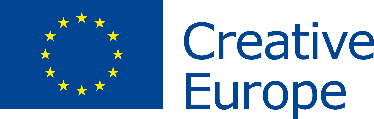 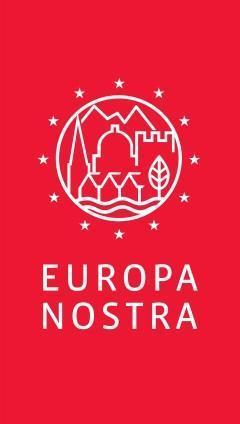 CONTATTIEuropa NostraAudrey Hogan, Responsabile Programmi
ah@europanostra.org, T. +31 70 302 40 52;  M. +31 63 1 17 84 55 Joana Pinheiro, Responsabile Comunicazionejp@europanostra.org, M. +31 6 34 36 59 85Commissione EuropeaSonya Gospodinovasonya.gospodinova@ec.europa.eu+32 2 2966953   PER SAPERNE DI PIÙComunicato Stampa in altre linguesui progetti vincitoriInformazioni e citazioni delle giurieVideo (in alta risoluzione)Foto & e-banners (in alta risoluzione)Website Europa Creativa Website Commissaria Europea Gabriel 